II. Организация работы психолого -педагогического консилиума (ППк)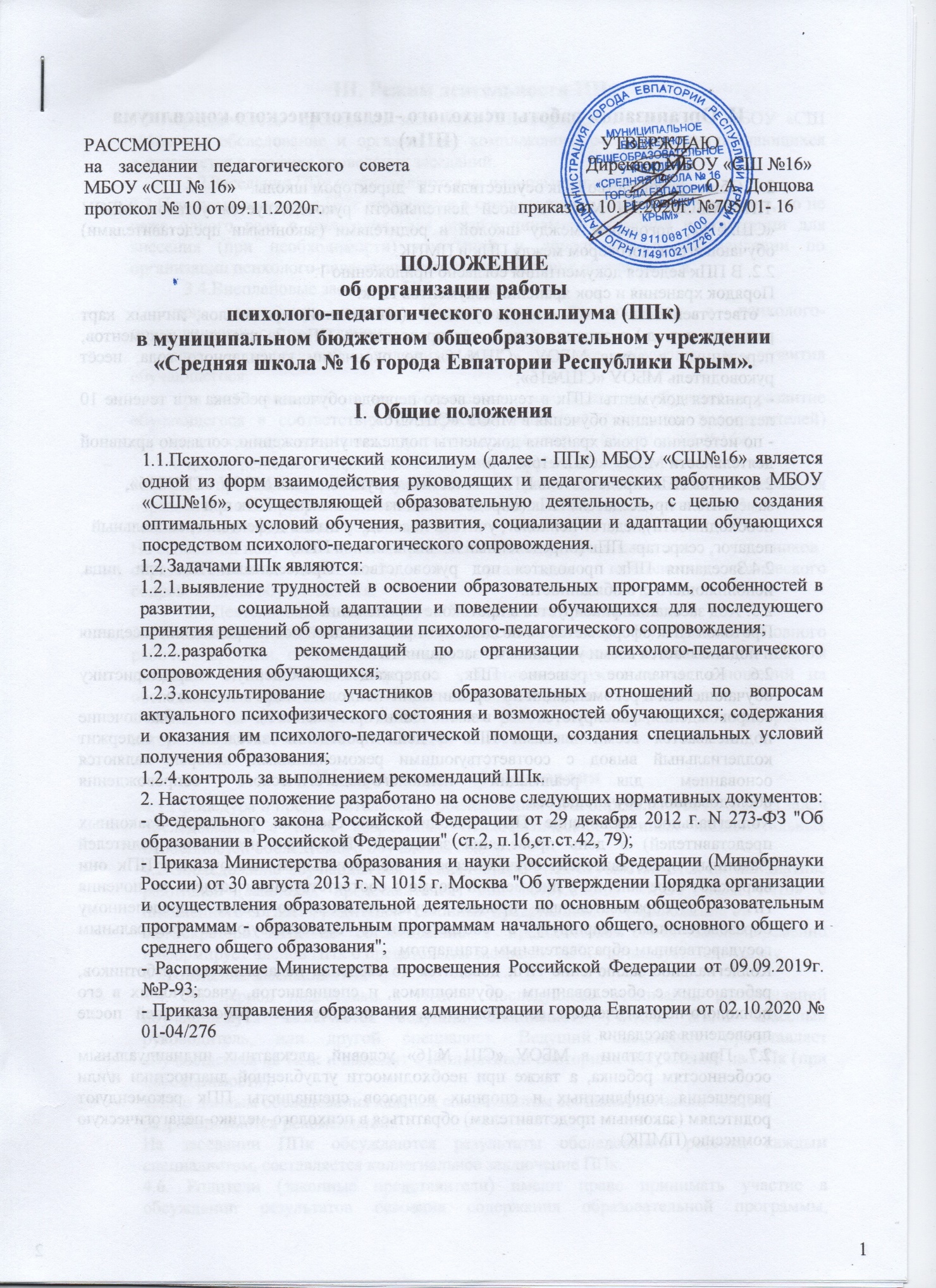 2.1. Общее руководство ППк осуществляется   директором школы. ППк МБОУ «СШ №16» в своей деятельности руководствуется уставом МБОУ «СШ№16», договором между школой и родителями (законными представителями) обучающегося, договором между ППк и ПМПК.2.2. В ППк ведется документация согласно приложению 1.Порядок хранения и срок хранения документов ППк:- ответственность за хранение документов (заключений, протоколов, личных карт развития и т. д.) в течение года несёт председатель ППк. За хранение документов, переданных в архив МБОУ «СШ№16» по окончании календарного года, несёт руководитель МБОУ «СШ№16»;- хранятся документы ППк в течение всего периода обучения ребёнка и в течение 10 лет после окончания обучения в МБОУ «СШ№16»;- по истечению срока хранения документы подлежат уничтожению, согласно архивной деятельности МБОУ «СШ№16».2.3.Состав ППк: председатель ППк - заместитель руководителя МБОУ «СШ№16», заместитель председателя ППк (определенный из числа членов ППк при  необходимости),педагог психолог, учитель-логопед,  учитель-дефектолог, социальный педагог, секретарь ППк (определенный из числа членов ППк).2.4.Заседания ППк проводятся под руководством Председателя ППк или лица, исполняющего его обязанности.2.5. Ход заседания фиксируется в протоколе (приложение 2).Протокол ППк оформляется не позднее пяти рабочих дней после проведения заседания и подписывается всеми участниками заседания ППк.2.6. Коллегиальное решение ППк, содержащее обобщенную характеристику обучающегося и рекомендации по	организации	психолого-педагогического сопровождения, фиксируются	в заключении (приложение	3). Заключение подписывается всеми членами ППк в день проведения заседания и содержит коллегиальный вывод с соответствующими рекомендациями, которые являются основанием для реализации психолого-педагогического сопровождения обследованного обучающегося.Коллегиальное заключение ППк доводится до сведения родителей (законных представителей) в день проведения заседания. В случае несогласия родителей (законных представителей) обучающегося с коллегиальным заключением ППк они выражают свое мнение в письменной форме в соответствующем разделе заключения ППк,  а образовательный процесс осуществляется по ранее определенному образовательному маршруту в соответствии с соответствующим федеральным государственным образовательным стандартомКоллегиальное заключение ППк доводится до сведения педагогических работников,  работающих с обследованным  обучающимся, и специалистов, участвующих в его психолого-педагогическом сопровождении, не позднее трех рабочих дней после проведения заседания.2.7. При отсутствии в МБОУ «СШ №16» условий, адекватных индивидуальным особенностям ребенка, а также при необходимости углубленной диагностики и/или разрешения конфликтных и спорных вопросов специалисты ППк рекомендуют родителям (законным представителям) обратиться в психолого-медико-педагогическую комиссию (ПМПК).III. Режим деятельности ППк3.1 Периодичность  проведения заседаний ППк определяется запросом МБОУ «СШ №16»   на  обследование  и  организацию  комплексного  сопровождения обучающихся и отражается в графике проведения заседаний.3.2.Заседания ППк подразделяются на плановые и внеплановые.3.3.Плановые заседания ППк проводятся в соответствии с графиком проведения, но не реже одного раза в полугодие, для оценки динамики обучения и коррекции для внесения (при необходимости) изменений и дополнений в рекомендации по организации психолого-педагогического сопровождения обучающихся.3.4.Внеплановые заседания ППк проводятся:при зачислении нового обучающегося, нуждающегося в психолого-педагогическом сопровождении;при отрицательной (положительной) динамике обучения и развития обучающегося;при возникновении новых обстоятельств, влияющих на обучение и развитие обучающегося в соответствии с запросами родителей (законных представителей) обучающегося, педагогических и руководящих работников МБОУ «СШ №16»; с целью решения конфликтных ситуаций и других случаях.3.5.При проведении ППк учитываются результаты освоения содержания образовательной программы, комплексного обследования специалистами ППк, степень социализации и адаптации обучающегося.На основании полученных данных разрабатываются рекомендации для	участников образовательных отношений по организации психолого-педагогического сопровождения обучающегося.3.6.Деятельность специалистов ППк осуществляется бесплатно.3.7.Специалисты, включенные в состав ППк, выполняют работу в рамках основного рабочего времени, составляя индивидуальный план работы в соответствии с планом заседаний ППк, а также запросами участников образовательных отношений на обследование и организацию комплексного сопровождения обучающихся.Специалистам ППк за увеличение объема работ устанавливается доплата, размер которой определяется МБОУ «СШ №16»  самостоятельно.IV. Проведение обследования4.1.Процедура и продолжительность обследования ППк определяются исходя из задач обследования, а также возрастных, психофизических и иных индивидуальных особенностей обследуемого обучающегося.4.2.Обследование обучающегося специалистами ППк осуществляется по инициативе родителей (законных представителей) или сотрудников МБОУ «СШ №16» с письменного согласия родителей (законных представителей) (приложение 4).4.3.Секретарь ППк по согласованию с председателем ППк заблаговременно информирует членов ППк о предстоящем заседании ППк, организует подготовкуи проведение заседания ППк.4.4. На период подготовки к ППк и последующей реализации рекомендаций обучающемуся назначается ведущий специалист: учитель и/или классный руководитель, или другой специалист. Ведущий специалист представляет обучающегося на ППк и выходит с инициативой повторных обсуждений на ППк (при необходимости).4.5.По данным обследования каждым специалистом составляется заключение и разрабатываются рекомендации.На заседании ППк обсуждаются результаты обследования ребенка каждым специалистом, составляется коллегиальное заключение ППк.4.6. Родители (законные представители) имеют право принимать участие в обсуждении результатов освоения содержания образовательной программы, комплексного обследования специалистами ППк, степени социализации и адаптации обучающегося.	V. Содержание рекомендаций ППк по организации психолого - педагогического сопровождения обучающихся            5.1.Рекомендации ППк по	организации психолого-педагогического сопровождения обучающегося с ограниченными возможностями здоровья конкретизируют, дополняют рекомендации ПМПК и могут включать в том числе: разработку адаптированной образовательной программы;разработку индивидуального учебного плана обучающегося;адаптацию учебных и контрольно-измерительных материалов;адаптапцию учебно-дидактического и диагностического материалов;предоставление услуг тьютора, ассистента (помощника), оказывающего обучающемуся необходимую техническую помощь, услуг по сурдопереводу, тифлопереводу, тифлосурдопереводу (индивидуально или на группу обучающихся), в том числе на период адаптации обучающегося в МБОУ «СШ №16» / учебную четверть, полугодие, учебный год / на постоянной основе;другие условия психолого-педагогического сопровождения в рамках компетенции МБОУ «СШ №16».           5.2.Рекомендации ППк по	организации психолого-педагогического сопровождения обучающегося на основании медицинского заключения могут включать условия обучения, воспитания и развития, требующие организации обучения по индивидуальному учебному плану, учебному расписанию, в том числе:дополнительный выходной день;организация дополнительной двигательной нагрузки в течение учебного дня / снижение двигательной нагрузки;предоставление дополнительных перерывов для приема пищи;снижение объема задаваемой на дом работы;предоставление услуг ассистента (помощника), оказывающего обучающимся необходимую техническую помощь;другие условия психолого-педагогического сопровождения в рамках компетенции МБОУ «СШ №16».            5.3.Рекомендации ППк по	организации психолого-педагогического сопровождения обучающегося, испытывающего трудности в освоении основных общеобразовательных программ, развитии и социальной адаптации   могут включать в том числе:проведение групповых и (или) индивидуальных коррекционно-развивающих икомпенсирующих занятий с обучающимся;разработку индивидуального учебного плана обучающегося;адаптацию учебных и контрольно-измерительных материалов;профилактику асоциального (девиантного) поведения обучающегося;другие условия психолого-педагогического сопровождения в рамках компетенции МБОУ «СШ №16».5.4.Рекомендации по организации психолого-педагогического сопровождения  обучающихся реализуются на основании письменного согласия родителей (законныхпредставителей).	Приложение 1Документация ППк1.Приказ о создании ППк с утвержденным составом специалистов ППк;2.Положение о ППк;3.План - график проведения плановых заседаний ППк на учебный год;4.Книга учета обучающихся, прошедших ППк по форме:5 .Журнал регистрации коллегиальных заключений психолого-педагогического    консилиума по форме:6.Протоколы заседания ППк;7.Карта развития обучающегося, получающего психолого-педагогическое сопровождение (В карте развития находятся результаты комплексного обследования, характеристика или педагогическое представление на обучающегося, коллегиальное заключение консилиума, копии направлений на ПМПК, согласие родителей (законных представителей) на обследование и психолого-педагогическое сопровождение ребенка, вносятся данные об обучении ребенка в классе/группе, данные по коррекционной-развивающей работе, проводимой специалистами психолого-педагогического сопровождения. Карта развития хранится у председателя консилиума и выдается руководящим работникам МБОУ «СШ №16», педагогам и специалистам, работающим с обучающимся).8.Журнал направлений обучающихся на ПМПК по форме:Приложение 2Шапка/официальный бланк МБОУ «СШ №16»Протокол заседания психолого-педагогического консилиуманаименование МБОУ «СШ №16»№                                                                                            от «___» ___________ 20__г.Присутствовали: И.О.Фамилия (должность в МБОУ «СШ №16», роль в ППк), И.О.Фамилия (мать/отец ФИО обучающегося).Повестка дня:1....2....Ход заседания ППк:;  1....  2....Решение ППк:Приложения  (характеристики,  представления на обучающегося, результатыпродуктивной деятельности обучающегося, копии рабочих тетрадей, контрольныхи проверочных работ и другие необходимые материалы):Председатель ППк_____________________________________________И.О.Фамилия Члены ППк:И.О.ФамилияИ.О.ФамилияДругие присутствующие на заседании:И.О.ФамилияИ.О.ФамилияПриложение 3Шапка/официальный бланк МБОУ «СШ №16»Коллегиальное заключение психолого-педагогического консилиумаМуниципального бюджетного общеобразовательного учреждения «Средняя школа №16 города Евпатории Республики Крым»Дата «___» __________	20___ годаОбщие сведенияФИО обучающегося:Дата рождения обучающегося:  КлассОбразовательная программа:Причина направления на ППк:Коллегиальное заключение ППк(выводы об имеющихся у ребенка трудностях (без указания диагноза) в развитии, обучении, адаптации (исходя из актуального запроса) и о мерах, необходимых дляразрешения этих трудностей, включая определение видов, сроков оказания психолого-медико-педагогической помощи.Рекомендации педагогамРекомендации родителямПриложение: (планы коррекционно-развиваюгцей работы, индивидуальный образовательный маршрут и другие необходимые материалы):Председатель ППк__________________________И.О.Фамилия Члены ППк:И.О.ФамилияИ.О.ФамилияС решением ознакомлен (а)___________________/_________________________________(подпись и ФИО (полностью) родителя (законного представителя)С решением согласен (на)/___________/__________________________________                          (подпись и ФИО (полностью) родителя (законного представителя)С решением согласен (на) частично, не согласен (на) с пунктами:_______________________________________________________________________________________________________________________________________________________________________________________________________________________________________________________________________/ ________________________________________________________________                          (подпись и ФИО (полностью) родителя (законного представителя)Приложение 4Согласие родителей (законных представителей) обучающегосяна проведение психолого-педагогического обследования специалистами ППкЯ __________________________________________________________________________,.ФИО родителя (законного представителя) обучающегося_______________________________________________________________________________________________________________________________________________________________________________________________________________________________________________________________(номер, сери паспорта, когда и кем выдан)являясь родителем (законным представителем)                        (нужное подчеркнуть)____________________________________________________________________________________________________________________________________________________________________________________________________________________________________________________________________________________________________________________________________________________ (ФИО, класс в котором обучается учащийся, дата (дд.мм.гг.) рождения)Выражаю согласие/ не согласие на проведение психолого-педагогического обследования.« ___»______________20___	г.______________/ _________________________________                                                                       (подпись)                   (расшифровка подпись№п/пКлассФИО обучающегосяДата и номер заключения ППк№п/пФИО обучающегосякласс Дата рожденияИнициаторобращенияПовод обращения в ППкКоллегиальное заключениеРезультат обращения№п/пФИО обучающегосяклассДата рожденияЦель направленияОтметка о получении направленияПолучено: далее перечень документов, переданныхродителям (законным представителям)Я, ФИО родителя (законного представителя) пакет документов получил(а).«__»______ 20_г.Подпись:Расшифровка:1....2....;1....2....